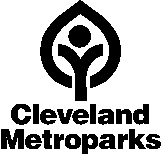 Liability Waiver and Release Multi-Sport ProgramsName of Participant: _____________________________________________________________ Birth date: ____/____/____   Parent/Guardian Name (if applicable):______________________________________________________________________Address: ______________________________________________________________________________________________Phone #: 			_____ (Home) 	__	_____		(cell) 	_____________		___          (Business) PLEASE READ & SIGN WAIVER:  As part of the consideration tendered for myself (or my child/ward, having not attained the age of 18) being permitted to participate in _________________________________________ on _____________________. I recognize and acknowledge that there are risks associated with the aforementioned program/event, and I should not engage in the aforementioned program/event unless medically able to do so.  I agree (on behalf of myself and minor child/ward) to utilize appropriate safety equipment, including but not limited to United States Coast Guard approved lifejacket, climbing harness and helmet, and a bike helmet. I assume all risks associated with the aforementioned program/event including but not limited to; falls, trips, struck by, struck against, compressed in, caught in between, entangled, rubbed, abraded or jarred by vibration from equipment or materials, course/trail/water conditions, traffic, effects of weather, contact with other participants or the natural environment, burns (if there is a fire ), misuse or failure of equipment, drowning, and collision with another craft, person, or object in the water. I waive all claims that I might have based on any of those and other risks typical in this type of activity. I am aware staff/volunteers may provide support for this program/event, including but not limited to the administration of: first aid, CPR (cardiopulmonary resuscitation), or the use of an AED (automated external defibrillator). I authorize any such staff/volunteers to assist me (or my child/ward) and/or to provide such assistance as, in the opinion of such person may be necessary or appropriate. I understand that Cleveland Metroparks, nor any of its supporting sponsors, assume any responsibility or liability with respect to my (or my child/ward) participation in this event/program. I agree and hereby waive (on behalf of myself and my child/ward) all claims against, and agree to fully release, hold harmless, and indemnify the Board of Park Commissioners of the Cleveland Metropolitian Park District, its officers, employees, contract instructors, agents, sponsors, and volunteers from any and all claims or liabilities of any kind relating to any illness, injury, including loss of life, property damage, or loss of any other description which I (or my child/ward) may sustain arising out of, or any way associated with, my participation (or my child’s/ward’s) participation in this event/program, even though liability may arise out of negligence or carelessness on the part of the persons named in this waiver. By indicating your acceptance, you understand, agree, warrant and covenant for yourself and, if applicable, for your minor child/ward, as follows (if the participant is under 18 years of age, the parent/guardian must sign).  Signature:_____________________________________________________________Date: _______________________ Photo and Video Release	
PLEASE READ & SIGN: I hereby authorize Cleveland Metroparks to use, reproduce, and/or publish photographs and/or video that may pertain to me (or my child/ward, having not attained the age of 18) — including my (or my child/ward) image, likeness and/or voice without compensation. I understand that this material may be used in various publications, public affairs releases, recruitment materials, broadcast public service advertising (PSAs), multimedia exhibits or for other related endeavors. This material may also appear on Cleveland Metroparks or project sponsor's Internet Web Page and/or digital social media services.	
By signing this form, I acknowledge that I have completely read and fully understand the above release and agree to be bound thereby. I hereby release all claims against any person or organization utilizing this material (if the participant is under 18 years of age, the parent/guardian must sign).  
 Signature: _______________________________________________________Date: ______________________Medical InformationGeneral Outdoor Recreation ProgramsEmergency ContactEmergency Contact Name: 			________________Relationship (optional): 	________		Address:				__________________	____________________________________		Phone #: _________________________ (Home) ________________________ (Cell)  _____________________ (Business) Personal Medical History List any allergies, including reactions to insect bites/stings and food that you (or your child/ward) have: _______________________________________________________________________________________________				__________________					____________________________Are you (or your child/ward) taking any medication(s)?	□ Yes	□ No        If yes, please list:Medication/Dosage					              Reason/Ailment						_________		________________________________		__	_______				_________		_________________	______________________
Have you (or your child) had in the past or currently have any of the following: □ ADD/ADHD 	        □ cognitive delays	  □ learning disability	    □ modified diet	□ separation anxiety□ autism	        □ allergies		  □ recent injury/surgery    □ limited mobility	□ extreme fears      □ diabetes  	        □ blind/low vision	  □ deaf/hard of hearing     □ other	If yes, please explain: _________________________________________________________________________________What special accommodations are required for the above conditions: ___________________________________________________________________________________________________List any other history of medical problems or special circumstances we should be aware of:___________________________________________________________________________________________________Medical Insurance Company: __________________________________________________________________________Physician: _________________________________________________ Phone #: _________________________________Authorization, Signature and Consent to TreatPLEASE READ & SIGN: In the event of injury or illness, I authorize on behalf of myself (or my child/ward, having not attained the age of 18) Cleveland Metroparks to obtain first aid and/or medical treatment at the nearest and most adequate facility of Cleveland Metroparks choice. This medical treatment authorization is completed and signed of my own free will with the sole purpose of authorizing medical treatment under emergency circumstances for myself (or my child/ward) (if the participant is under 18 years of age, the parent/guardian must sign). Signature: ___________________________________________________________Date: ___________________________Authorization to pick participant up from program (when applicable)Please list the people who are authorized to pick your child up from the program (*including yourself).  If they are not on this list, we will not release your child to them.  They must be prepared to show proper identification.Name of Participant: __________________________________________________________________________    Name (please print)                                                           Relationship to participant*			______			____						___________________________________________________________	___________________________________________________	Signature: __________________________________________________________Date: ___________________________Name of Participant: 							Code of Conduct/Behavioral AgreementCleveland Metroparks camps require all participants to display good behavior.  Such behavior is recognized by the use of positive reinforcement such as verbal praise, individual and group recognition.  Inappropriate behavior is subject to the consequences listed below. The following rules are put in place to ensure that all campers, staff and volunteers have a fun and rewarding camp experience!Please read the rules and consequences below with your child.  By signing this, you and your child are agreeing to follow the rules and understand the consequences that will result when rules are not followed.EXPECTED BEHAVIORTreat staff, volunteers and other participants with respect.No name-calling, foul language, talking back or bullying.No horseplay, pushing or shoving. Follow staff and volunteer instructions and all safety rules.Fighting, stealing and deliberately causing property damage will not be tolerated.No throwing of rocks or other objects at people or animals.Any electronic device brought to camp is the campers’ responsibility.Electronic devices may not be used during camp.Stay with the group.Respect nature and animals.If you are not sure about something, ask first.Have fun!CONSEQUENCES:  Most rule violations will follow the Step One and Step Two process.  However, depending upon severity of violation, process will proceed directly to Step Two:Step One:  	a. Verbal warning.b. Parents/guardian notified of inappropriate behavior.Step Two: 	a.  Immediate dismissal from camp.COMMUNICATIONAs necessary, Cleveland Metroparks will email or call a parent/guardian. Please check email and voicemail daily. If you have any questions about these expectations, please contact the nature center or Outdoor Experiences unit leading your camp.Signature: 									  Date: 				